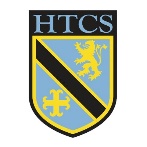 TopicCriteriaRAGReading and responding to unseen textsShow an clear understanding of language and structureReading and responding to unseen textsSelect and apply textual detail to        develop an effective responseReading and responding to unseen textsMake accurate use of subject terminologyWider exploration of textsDemonstrate skills for evaluationWider exploration of textsConvey an accurate understanding of writer’s methodsWider exploration of textsRespond to tasks set, linking to whole texts studiedWider exploration of textsExplore ideas, perspectives and contextual factorsLessonLearning FocusAssessmentKey Words1Why is reading important? How influential was Sir Arthur Conan Doyle? Class discussionmalpracticedeductionsupernaturalelementaryconscienceinferencebenevolenceinterceptedconclusion2What are the features of the detective genre? What were the Victorian attitudes towards the police and crime like? Peer assessmentmalpracticedeductionsupernaturalelementaryconscienceinferencebenevolenceinterceptedconclusion3Who is Holmes? How is he presented? What is the story about? Whole class improvementsmalpracticedeductionsupernaturalelementaryconscienceinferencebenevolenceinterceptedconclusion4&5How can we analyse language and write about the effects? What is PEEEC?Extended Writemalpracticedeductionsupernaturalelementaryconscienceinferencebenevolenceinterceptedconclusion6What happens in chapter 2? Who is Dr Mortimer? Self-Assessmentmalpracticedeductionsupernaturalelementaryconscienceinferencebenevolenceinterceptedconclusion7What do we learn about The Legend of Baskerville Hall? Peer assessmentmalpracticedeductionsupernaturalelementaryconscienceinferencebenevolenceinterceptedconclusion8What happens in chapter 3? What is “the problem”?Self-assessmentmalpracticedeductionsupernaturalelementaryconscienceinferencebenevolenceinterceptedconclusion9What do we know about the murder of Sir Charles Baskerville?Peer assessmentmalpracticedeductionsupernaturalelementaryconscienceinferencebenevolenceinterceptedconclusion10&11What happens in chapter 4? Who is Sir Henry Baskerville?Class discussionmalpracticedeductionsupernaturalelementaryconscienceinferencebenevolenceinterceptedconclusion12Assessment: Sir Henry BaskervilleAssessmentmalpracticedeductionsupernaturalelementaryconscienceinferencebenevolenceinterceptedconclusion13What happens in chapter 5? How do we write about effect? Class discussions malpracticedeductionsupernaturalelementaryconscienceinferencebenevolenceinterceptedconclusion14&15What happens in chapters 6&7? How is Mrs Stapleton presented? Extended Writemalpracticedeductionsupernaturalelementaryconscienceinferencebenevolenceinterceptedconclusion16Assessment feedbackGreen Penmalpracticedeductionsupernaturalelementaryconscienceinferencebenevolenceinterceptedconclusion17&18What happens in chapters 8&9? What do we know about Victorian women? Extended Writemalpracticedeductionsupernaturalelementaryconscienceinferencebenevolenceinterceptedconclusion19-24What happens in the rest of the novel? What do we learn about the characters and the themes? Peer assessmentExtended WritingSelf-assessmentmalpracticedeductionsupernaturalelementaryconscienceinferencebenevolenceinterceptedconclusion